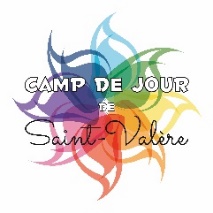 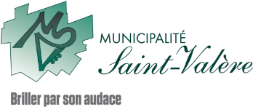 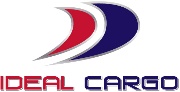 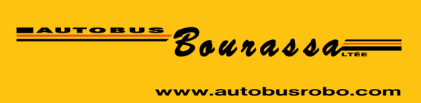 ENFANT ENFANT ENFANT 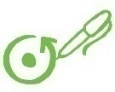 123campÀ temps plein (forfait de 6 semaines)240 $230 $220 $campÀ temps partiel forfait 3 semaines)180 $180 $180 $campFrais de non-résident50 $50 $50 $campFrais de retard (après le 2 juin)15 $15 $15 $SOUS-TOTALSOUS-TOTAL$$$TOTAL PAR ENFANTTOTAL PAR ENFANT$$$ TOTAL À PAYER TOTAL À PAYER              $              $              $Choix des semaines pour les enfants inscrits à temps partiel (3 semaines plus journée d’accueil)Choix des semaines pour les enfants inscrits à temps partiel (3 semaines plus journée d’accueil)Choix des semaines pour les enfants inscrits à temps partiel (3 semaines plus journée d’accueil)Choix des semaines pour les enfants inscrits à temps partiel (3 semaines plus journée d’accueil)Choix des semaines pour les enfants inscrits à temps partiel (3 semaines plus journée d’accueil)Choix des semaines pour les enfants inscrits à temps partiel (3 semaines plus journée d’accueil)Choix des semaines pour les enfants inscrits à temps partiel (3 semaines plus journée d’accueil)SEMAINELUNDIMARDIMERCREDIJEUDIVENDREDIJournée d’accueil26 juin129 juin30 juinFermé2 juillet3 juillet26 juillet7 juillet8 juillet9 juillet10 juillet313 juillet14 juillet15 juillet16 juillet17 juillet43 août4 août5 août6 août7 août510 août11 août12 août13 août14 août617 août18 août19 août20 aoûtFerméREÇUS D’IMPÔT (Relevé 24)REÇUS D’IMPÔT (Relevé 24)REÇUS D’IMPÔT (Relevé 24)REÇUS D’IMPÔT (Relevé 24)Prénom et nom du payeur :Prénom et nom du payeur :Prénom et nom du payeur :Prénom et nom du payeur :No d’assurance sociale :No d’assurance sociale :No d’assurance sociale :No d’assurance sociale :Adresse :Adresse :Adresse :Adresse :RÉSERVÉ À L’ADMINISTRATIONRÉSERVÉ À L’ADMINISTRATIONRÉSERVÉ À L’ADMINISTRATIONRÉSERVÉ À L’ADMINISTRATIONVersement 1Jour de l’inscriptionO Argent      O Chèque noMontant :           $Date :    Versement 2Avant le 25 juinO Argent        O Chèque noMontant :           $Date :